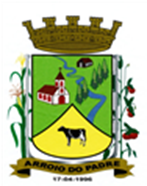 Câmara Municipal de Vereadores de Arroio do PadrePlenário Arno BottermundGabinete da Presidência REDAÇÃO FINALPROJETO DE LEI Nº 90, DE 10 DE JUNHO DE 2021.Autoriza o Município de Arroio do Padre a adquirir e distribuir aos alunos das escolas municipais, produtos da alimentação escolar.Art. 1º Fica autorizado o município de Arroio do Padre a adquirir e distribuir aos alunos das escolas municipais, produtos da alimentação escolar.Parágrafo Único: Os produtos serão adquiridos e distribuídos por aluno, independente de quanto houver por família.Art. 2º Os produtos a serem adquiridos serão distribuídos aos alunos das escolas municipais que manifestarem intenção de receber os kits que serão organizados para a distribuição.Art. 3º O Chamamento para o cadastro dos alunos interessadas dar-se à mediante edital a ser publicado e com ampla divulgação.Art. 4º A aquisição e distribuição de produtos da alimentação escolar nos termos desta Lei será pelo período em que não houver o retorno as aulas presenciais no município, e de acordo com a disponibilidade financeira do programa de alimentação escolar.Art. 5º As despesas decorrentes desta Lei correrão por dotações orçamentarias próprias, constantes no orçamento municipal vinculadas a alimentação escolar. Art. 6º Esta Lei entra em vigor na data de sua publicação.  Sala de Sessões, 22 de Junho de 2021.Autógrafo                                                                                      ______________________Deoclécio Vinston LermPresidente da Câmara de Vereadores